Product: A 3 Minute Photostory Video about eitherHow to set it up: See my example: on Youtube at ____________________________Using PhotoStory 3:How to make your pictures come to life with music and motionWhat is Photo Story 3? Microsoft Photo Story 3 is a free application that allows users to create a show and tell presentation from their digital photos.  What can Photo Story 3 Do?Photo Story 3 takes your digital photos and makes them into a presentation.  The software uses the “Ken Burns Effect” on digital photos. This means it zooms and pans over photos giving them an interesting visual effectYou can also add narration, effects, transitions background music The end product is a Windows Media Video movie file with pan and zoom effects.Why use Photostory 3?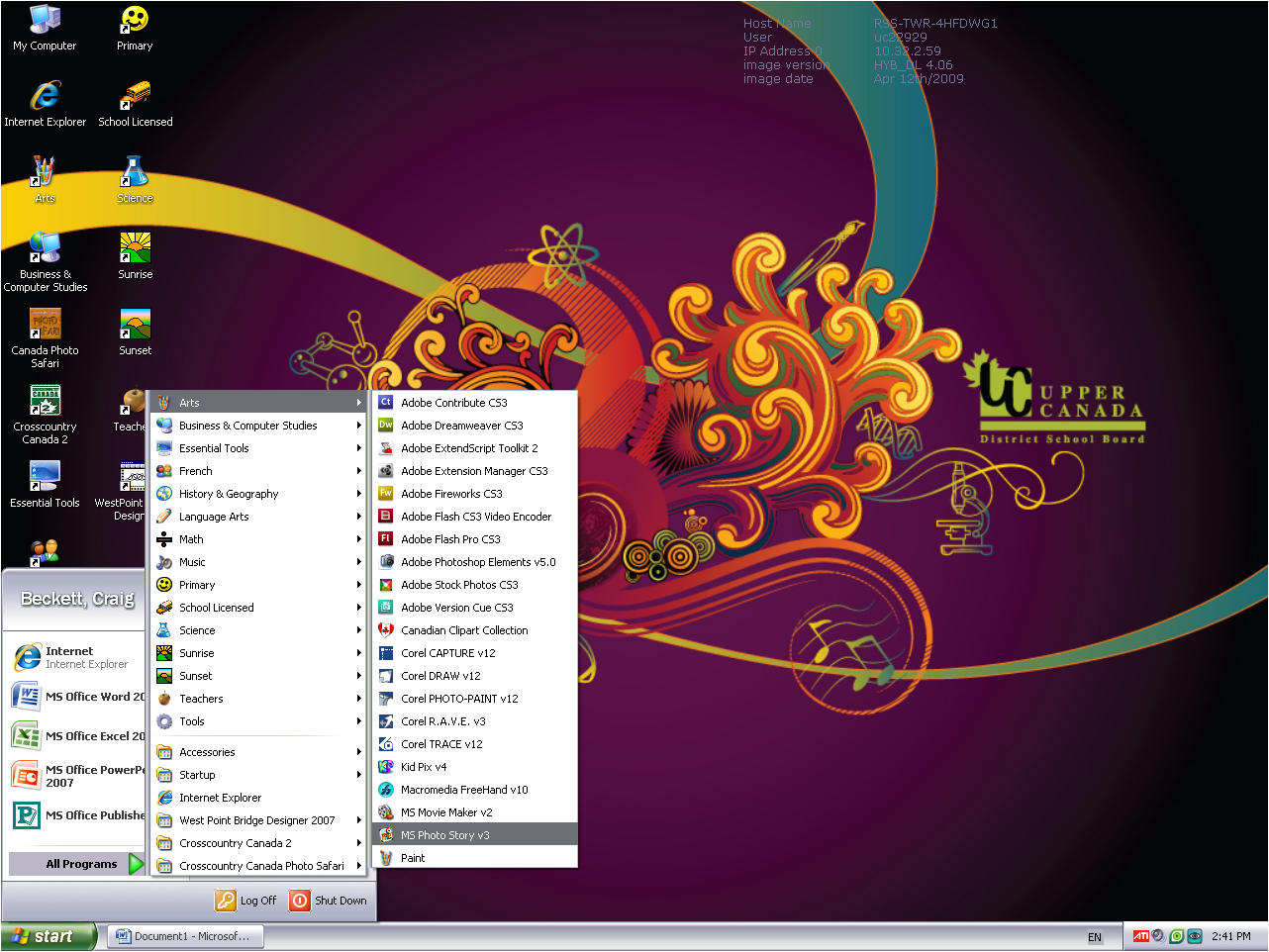 It is a good way to “jazz up” still photos and it is almost always more interesting than a PowerPoint slideshowPhoto Story 3 “How to” walk throughLog inUse your regular log-in procedure, if you have any trouble logging in tell your teacher immediatelyStarting the programClick StartClick All ProgramsClick ArtsClick MS Photo Story V3Wait until the program loadsFirst steps on Photo Story 3Click “Begin a new story”Click NextClick Import PicturesImporting PicturesBrowse to your photosClick on them individually OR hold the CTRL button and click on every photo within a folder then click okYou may choose “Remove black boarders” which will remove all of the black on the sides of the picture (beware this sometimes de-centers the picture) or move to the next step by clicking nextAdding titles and effectsA good way to tell people what your photo story is about is to put some titles at the start of the showTo add titles click in the text box and type away. Notice in the preview screen what you type shows up. You can align the text to the top, the center, the left, or the right, You can also choose font , color, and size of the title.BE SURE TO PROOFREAD MISSPELLED TITLES WILL RUIN THE WHOLE SHOW!!When finished adding titles and effects click nextNarrating and customizing motionNarrating is an advanced feature. With a mic you can add a voice over explaining exactly what the pictures mean. THIS IS FOR ADVANCED USERSYou can also customize the motion in the individual photos to give them extra emotional impactClick on “customize motion” Click “Specify Start and position of motion” Change the location of the Start position box and the location of the end position box Click save, then click closeWhen finished narrating and customizing motion click nextAdding Background MusicYou have two options here. You can add your own music from and MP3 or I-tunes file—OR you can create your own music by clicking on create musicFor your own musicClick on select music and browse to the music file you wish to use.To create your own musicSelect genreSelect styleSelect bands Select moodsPress play to preview your creation Click next after your music has been setSave your storyFirst Click save project to save the project itself. On file name choose a name and location that will be easy to find laterClick “Save your story for playback on your computer” to save the project as a final movieThere are four profiles for save quality on your computer. 1 is the lowest resolution and it is the smallest in size; 4 is the highest resolution and it is the largest in size.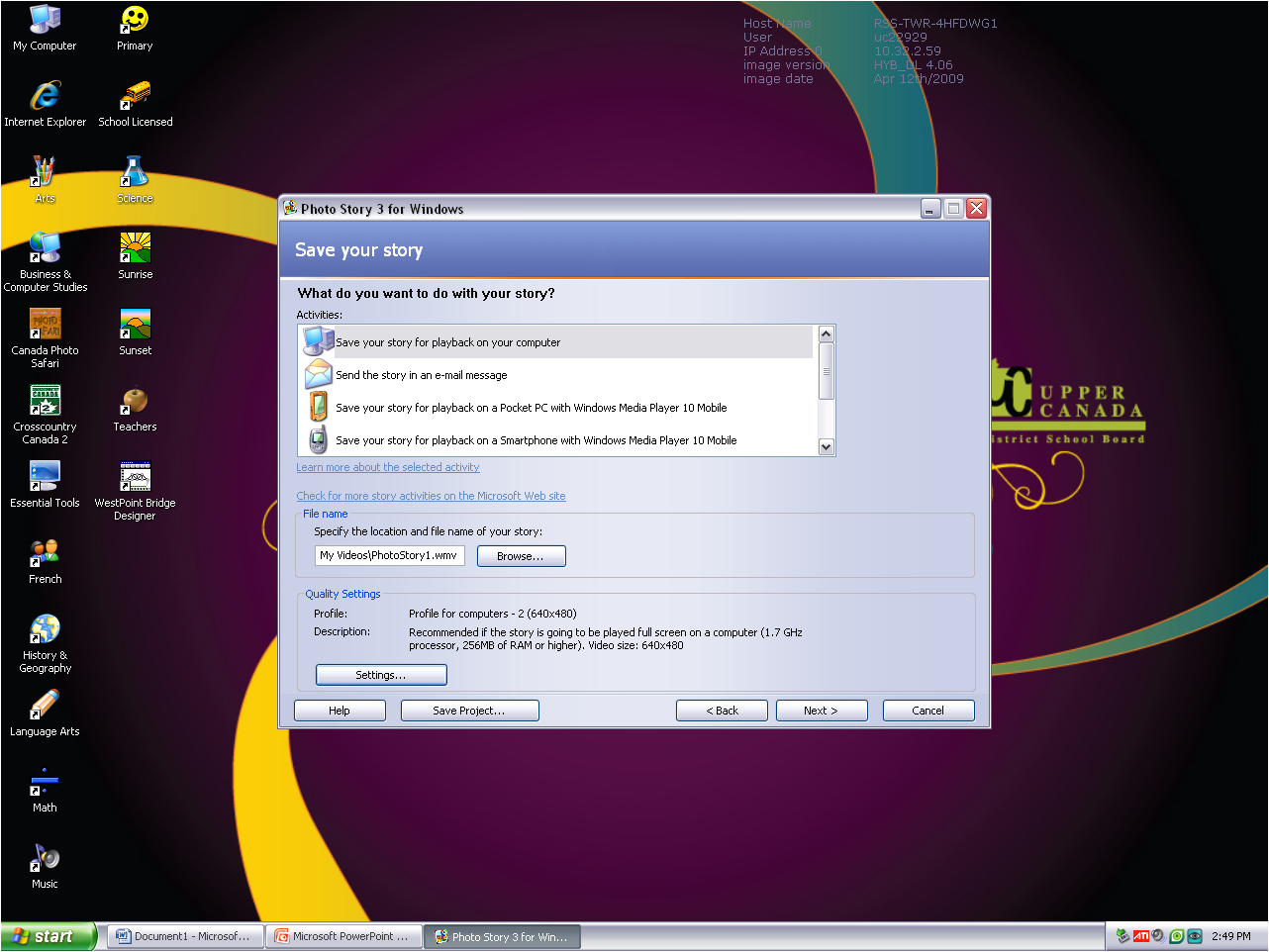 On file name choose a name and location that will be easy to find laterEnjoy your movieYou are a video game fanYou do not like video game fanAbout your favorite video game, system, computer game, or aspect  of gaming About why video games are a waste of time, violent, sexist, boring, or for tasteless peopleAt least three headings or sections to your video. Reasons for your opinion.At least three headings or sections to your video. Reasons for your opinion.My Opinion:5 Ws5 WsWhat makes it soIn my opinion the greatest video game system ever created is the Nintendo Entertainment system.WhoThe Nintendo corporationHeadings: INFLUENTIALDISTINGUISHED EASIESTThe Nintendo Entertainment System (NES)  is the most INFLUENTIAL, system ever made. It made home gaming fun selling 60 million systems to the first generation of console gamers. It is the most DISTINGUISHED having many good games and being ranked # 1 of all time by IGN. It is also one of the EASIEST systems to pick up and be introduced to.In my opinion the greatest video game system ever created is the Nintendo Entertainment system.What The Nintendo Entertainment systemHeadings: INFLUENTIALDISTINGUISHED EASIESTThe Nintendo Entertainment System (NES)  is the most INFLUENTIAL, system ever made. It made home gaming fun selling 60 million systems to the first generation of console gamers. It is the most DISTINGUISHED having many good games and being ranked # 1 of all time by IGN. It is also one of the EASIEST systems to pick up and be introduced to.In my opinion the greatest video game system ever created is the Nintendo Entertainment system.When Released in 1985Headings: INFLUENTIALDISTINGUISHED EASIESTThe Nintendo Entertainment System (NES)  is the most INFLUENTIAL, system ever made. It made home gaming fun selling 60 million systems to the first generation of console gamers. It is the most DISTINGUISHED having many good games and being ranked # 1 of all time by IGN. It is also one of the EASIEST systems to pick up and be introduced to.In my opinion the greatest video game system ever created is the Nintendo Entertainment system.WhereNorth America and JapanHeadings: INFLUENTIALDISTINGUISHED EASIESTThe Nintendo Entertainment System (NES)  is the most INFLUENTIAL, system ever made. It made home gaming fun selling 60 million systems to the first generation of console gamers. It is the most DISTINGUISHED having many good games and being ranked # 1 of all time by IGN. It is also one of the EASIEST systems to pick up and be introduced to.In my opinion the greatest video game system ever created is the Nintendo Entertainment system.WhyIt is the best system of any era for defining console gamingHeadings: INFLUENTIALDISTINGUISHED EASIESTThe Nintendo Entertainment System (NES)  is the most INFLUENTIAL, system ever made. It made home gaming fun selling 60 million systems to the first generation of console gamers. It is the most DISTINGUISHED having many good games and being ranked # 1 of all time by IGN. It is also one of the EASIEST systems to pick up and be introduced to.